Rešitve vaje 5 na str. 58 so poljubne.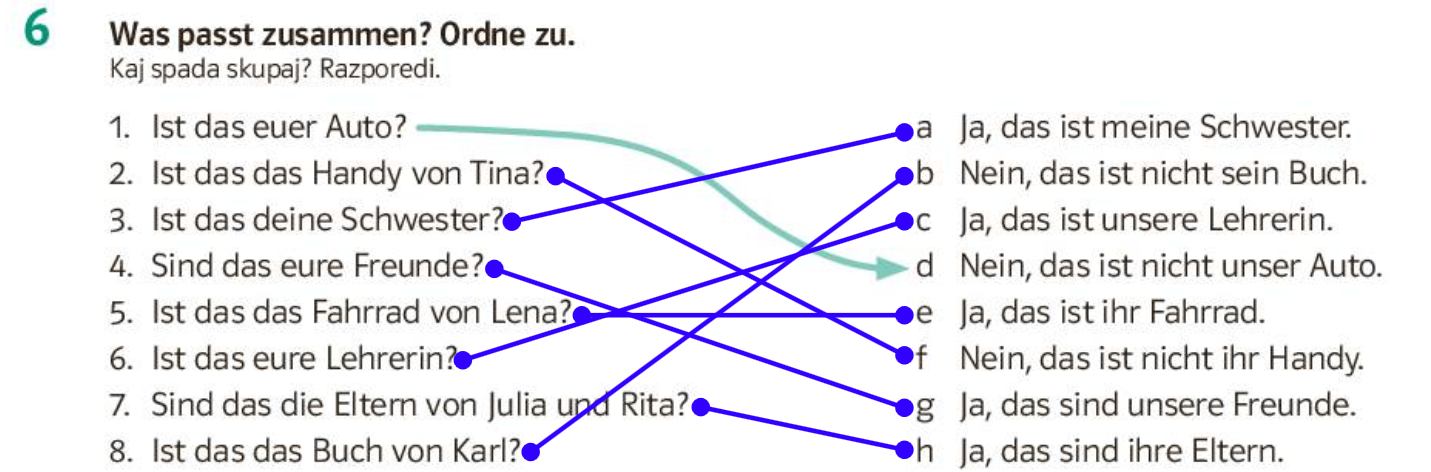 Str. 60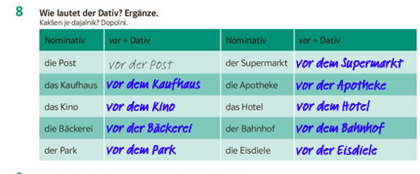 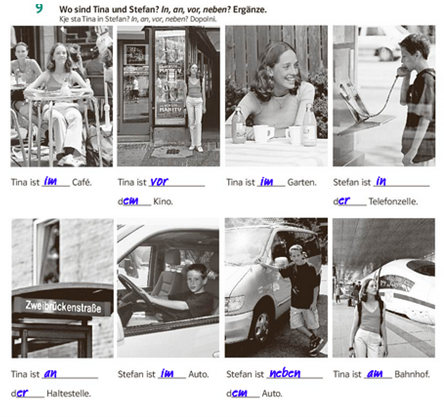 Str. 61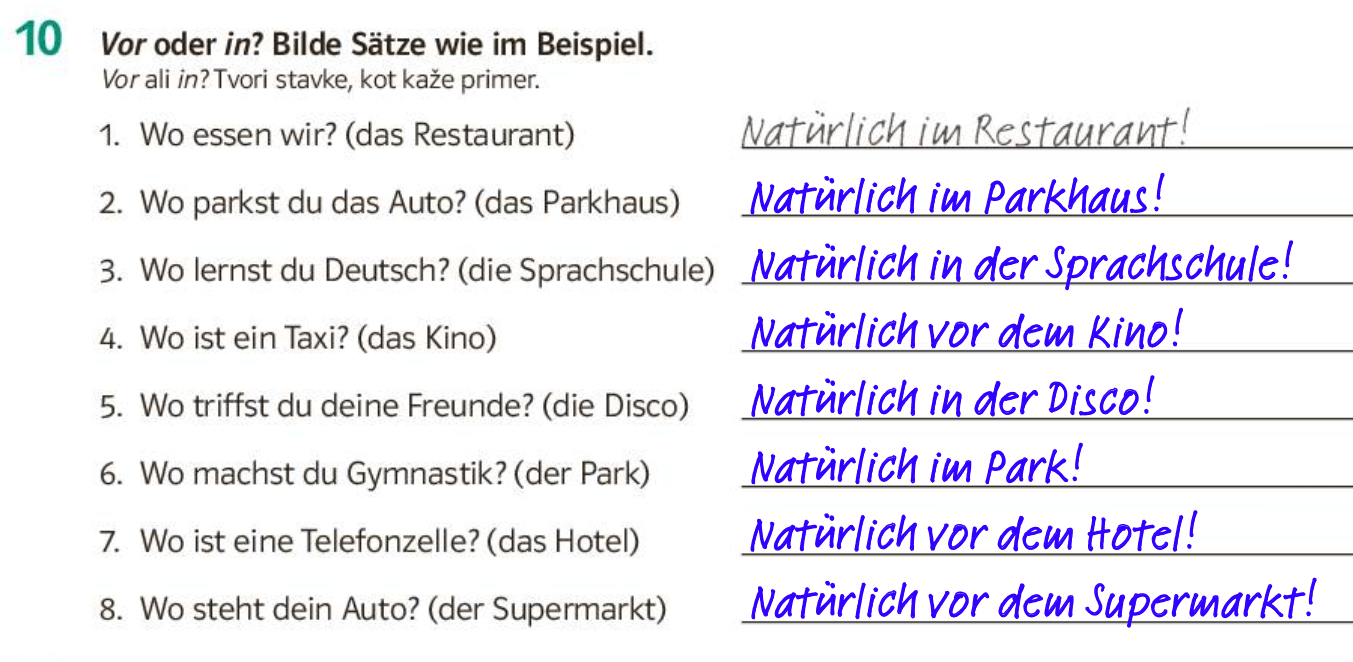 